Žemė bundažodžiai: D. Lipčiūtės-AugienėsParnešė pavasarį,Paukščiai ant sparnų.Supasi ir blaškosi,Vėjas ant šakų.priedainis:   Gulbinų karietos,                      Debesų keliuos –                       Paukščių takas tiesias                      Po ilgos žiemos.Šaltis išsigando,Vyturio giesmės,Žalios skaros dengias – Pempės suklegės. priedainis:   Gulbinų karietos,                      Debesų keliuos –                       Paukščių takas tiesias                      Po ilgos žiemos.*****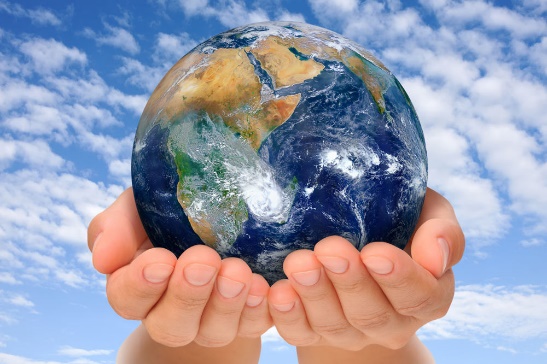 